  COLEGIO DEL SAGRADO CORAZÓN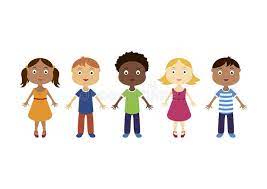 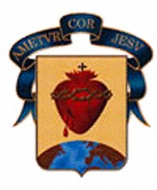      SOCIALES              CUESTIONARIO DE REPASOPARA LA EVALUACIÓN FINAL      PRIMER GRADO¿Por qué eres una persona valiosa, única y especial?Rta/ Porque tengo características físicas, emocionales, habilidades y cualidades y me hacen ser diferentes a los demás.¿Qué debo hacer para crecer fuete y saludable?            Rta/ Consumir alimentos que tengan minerales, vitaminas, proteínas y carbohidratos.Nuestro país tiene una diversidad de culturas, estas son:Rta:MestizosAfrodescendientesIndígenasGitanos.¿Al conjunto de norma que garantizan que seas feliz y puedas crecer y cumplir tus sueños se les llama?Rta/Derechos¿Cuándo cumples ciertas obligaciones se les llama?          Rta/ Deberes¿Qué te brinda tú familia?         Rta/ Cariño, cuidado y protección.¿Cómo podemos en la familia convivir de la mejor manera?Rta/ mediante acuerdos que existen en el hogar¿Quiénes hacen parte de tú familia?Rta/ Los parientes que están unidos por el parentesco o la afinidad.¿Quiénes son mis parientes?RTA/ Abuelos y abuelas: padres de mamá y papá.Tíos y tías: son las hermanas y hermanos de mis padres.Primos y primas: son los hijos de mis tíos.